CATEQUESIS NARRATIVA. 4º AÑO DEL CATECISMO JESUS ES EL SEÑOR.TEMA 40. DAMOS GRACIAS AL PADRE POR LA ENTREGA DE JESUS           Páginas de la guía: 236-237           Páginas del catecismo: 120-121           Objetivos: En la Eucaristía, damos gracias Dios Padre por la Muerte y resurrección  de su hijo y nos unimos a Cristo en su entrega.La Eucaristía es el regalo más bello del amor de Dios. Es la fuente de la alegría que no acaba. Es el anticipo de la fiesta del cielo. 1º PARTE: CONOCEMOSComenzamos la catequesis con este saludo, tomando estas o semejantes palabras: Hay un refrán popular que dice: Ser agradecido es de ser bien nacido. Es decir, que la persona tiene que agradecer a Dios todo lo que tiene a su alrededor; es bueno dar gracias a Dios muchas veces, darle gracias por la familia, por el trabajo, por los amigos, por los que me quieren, por los que no me quieren…. Dios es principio y fin de nuestro ser. La Eucaristía es un acción de gracias a Dios Padre por su Hijo. No nos cansamos de darle gracias por darnos a su Hijo para salvarnos. Por eso la Eucaristía es Acción de Gracias. Hablamos con los niños desde el sentido de dar gracias.  Seguimos diciendo con estas o semejantes palabras: Chicos, sabéis que el ser agradecido es de bien nacido. ¿Vosotros sois agradecidos? ¿Dais las gracias? Dejamos que contesten y dialoguen. Nosotros podemos matizar y aclarar que no solo tenemos que dar gracias cuando nos den un regalo o nos hagan un favor; la actitud de acción de gracias tiene que ser permanente, por ejemplo, a tu padre porque trabaja cada día para que no te falte nada. O a tu madre que gestiona la casa donde vivimos. A los amigos por ser nuestros amigos…. Y sobre todo, al despertar hay que dar gracias a Dios porque nos da un nuevo día, y al terminar el día hay que dar gracias a Dios por el día vivido. Todos nuestro ser deber estar agradecidos. Les volvemos a preguntar si ellos dan las gracias de este modo y en todo momento. 2º PARTE: PROFUNDIZAMOSInvitamos a los chicos a leer el recuadro inicial que nos centra en el tema de hoy, que no es otro que comprender que la Eucaristía es una acción de gracias a Dios por todo lo que nos da. Lo leemos juntos y después preguntamos:¿ Porque damos gracias a Dios Padre? (Por la muerte y resurrección de su Hijo)¿Qué tenemos que hacer nosotros al presentar a Cristo a Dios? (Nos unimos a Él en su entrega) La Eucaristía es un gran regalo de Dios, ¿Qué decimos de él? (Que es el regalo más bello de amor de Dios, que es la fuente de nuestra alegría. Que es anticipo de la fiesta del cielo)Ahora vamos a conocer los distintos pasos de la celebración de la Cena del Señor.Invitamos a leer los 2 párrafos de la página 120, al terminar contamos esta historia: Mirad chicos, para que se pueda celebrar la Eucaristía es necesario que tengamos pan y vino. Pero tanto el pan como el vino se ha elaborado con mucho trabajo y por muchas personas.  Primero el hombre que sembró el trigo, lo cultivó, lo recogió y lo llevó al molino. La harina se lleva a la panadería, se amasa, se mete la masa  en las brasas del horno y luego se sacó. ¡ Han trabajado muchas personas para elaborar el pan!. ¡Lo que se ha hecho entre todos, tiene que ser para todos! Y lo mismo con el vino, también trabajan muchas personas. Todo este trabajo está simbolizado en el altar cuando sacerdote da gracias al Señor por el pan y el vino, que son fruto de la tierra y del trabajo de los hombres. Y nosotros después nos unimos al sacerdote contestando: ¡Bendito sea, por siempre Señor!Seguimos diciendo: Después  de la presentación del pan y el vino, el sacerdote se dirige a Dios, en nombre de todo los que estamos allí y le da gracias por todo lo que Él nos ha dado y nos sigue dando. Luego unos niños siguen leyendo los párrafos tercero y cuarto. Se refieren a los momentos de la llegada de Jesús a Jerusalén  y de la cena que tomó con sus apóstoles. Lo leemosAl terminar la lectura su catequista  explica con estas o semejantes palabras: cuando están presentados el pan y el vino, el sacerdote pone las manos juntas sobre ellos, y pide a Dios que envíe al Espíritu Santo y los transforme en el Cuerpo y la sangre de Jesús. En este momento tan importante, y de tanto misterio de amor,  todos los que estamos en misa nos ponemos de rodillas para adorar a Jesús que se hace realmente presente en el pan y en el vino, consagrados. En ese momento el sacerdote nos presenta a Jesús y dice: ¡Este es el sacramento de nuestra fe! Y nosotros contestamos: ¡Anunciamos tu muerte, proclamamos tu resurrección, ven señor Jesús!Analizamos el dibujo de la página 121, que expresa el momento que estamos hablando. Dejamos que hablen.  Primero observamos; el sacerdote está en una de las partes más importantes de la misa; cuando nosotros estamos de rodilla y suenan las campanillas. Va vestido de rosa, recordad que el rosa es el color de la santidad en este catecismo. Las vestiduras del sacerdote son de color rosa y del color amarillo que representaba la presencia del Espíritu. Vemos detrás estos rayos amarillos, sin duda es la presencia del Espíritu Santo en la celebración.  El altar está revestido de fiesta con el color blanco, las velas encendidas, el vino en la copa y el pan en las manos del sacerdote. El sacerdote, lleno del Espíritu Santo, es el instrumento por el que Jesús se hace presente en el pan y en el vino, convirtiéndose en el Cuerpo y la Sangre del mismo Jesús. Seguimos el recorrido de la misa y ahora leemos el segundo párrafo de la página 121. Al terminar lo dialogamos con estas preguntas:¿Qué recordamos en la oración (plegaria) que sigue? (Que Jesús renueva el sacrificio de su entrega en la cruz)¿Qué podemos hacer nosotros en ese momento? (Ofrecernos a Dios Padre con Jesús)¿Por quién pide el sacerdote en ese momento? (Por el Papa y por nuestro Obispo)¿A quién recordamos en nuestra oración? (A los difuntos)Al terminar, recordamos a los niños con nuestras palabras que lo que  hoy hemos visto  en catequesis es una parte esencial en la Eucaristía. Es  el momento de la presentación del pan y el vino (ofertorio) y su consagración por medio del sacerdote para que se convierta en el mismo Jesús, en su Cuerpo y en su Sangre. Y con Jesús, y  en medio de nosotros, le pedimos por el papa, el Obispo, los que estamos allí reunidos, por nuestros difuntos. Que importante es ser consciente de lo que hacemos en misa y con el respeto que la debemos vivir.
Al terminar, si queda tiempo le damos este dibujo que hemos trabajado hoy para que lo coloreen y lo peguen en su cuaderno; si no da tiempo, se lo llevan como trabajo a casa.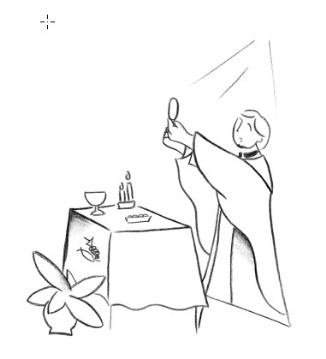 3º PARTE: ORAMOS   Hoy, nuestra oración va a ser especial, nos ponemos de pie levantamos los brazos ( con el catecismo cerrado en nuestras manos) y diciendo las mismas palabras que dice el sacerdote en la misa teniendo en Jesús entre sus manos. “Por Cristo, con El, y en El, a ti Dios Padre Omnipotente,  todo honor y toda gloria por los siglos de los siglos. Amen”